Технологическая карта урока по геометрии в 9 классе   Средства                Доска, учебник, чертежи, раздаточный материал, проектор, экран, презентация, видеофильм.    обучения     План урока.1) Организационный момент. Мотивация к учебной деятельности (3 мин.).2) Актуализация и фиксирование индивидуального затруднения в пробном учебном действии (4 мин.).3) Целеполагание и выявление места и причины затруднений (6 мин.).4) Построение проекта выхода из затруднения (6 мин.).    ФИЗКУЛЬТМИНУТКА (2 мин.).5) Реализация построенного проекта (8 мин.).6) Первичное закрепление знаний (4 мин.).7) Самостоятельная работа с самопроверкой по эталону (5 мин.).8) Включение в систему знаний и повторение (5 мин.).9) Рефлексия учебной деятельности и подведение итогов урока (2 мин.).Ход урока1-й этап. Мотивация к учебной деятельности.Цель этапа: 1) включить учащихся в учебную деятельность;                      2) определить содержательные рамки урока.- Здравствуйте, учащиеся 9 класса, меня зовут Юрий Владимирович, я учитель математики, сегодня мы с вами проведём необычный урок. - Садитесь, пожалуйста.- Мы с вами сегодня на уроке геометрии.- И именно с разговора о геометрии мне хочется начать наш урок (на экране видеоролик).Загрустила как-то геометрия,Почему меня не любят дети.Почему задачи планиметрии,Не считают важными на свете.Почему пространственные формытяжело представить им в тетради,Ведь с рождения, в порядке нормыВидим геометрию куда ни глядя.И пеленки, и игрушки, мяч спортивный и хлопушки,велик, книги, а потоммы хотим построить дом.Площадь крыши и обои,Как же настилить линолеум.Если купите машину, обязательно всерьезвы проверите резину и геометрию колес.Можно много говорить о фигурах в нашей жизни,Свойства их нужно учить. А геометрию, ребята, попробуем мы с вами полюбить.  - Как вы думаете, почему большинство школьников не любят геометрию? Что им мешает не любить геометрию?(Слайд) -Тогда любовь к геометрии можно сложить из трёх условий: понимать, знать, применять…              - Вы согласны с этим?- Если на каждом уроке мы будем проходить путь от понимания к применению, то только тогда мы сможем полюбить этот красивый предмет – геометрию.- Знаменитый ученый эпохи Возрождения, который сделал значительный вклад в физику, астрономию, механику, химию, занимался естествознанием, филологией и даже поэзией, Галилео Галилей, сказал, что: “Геометрия является самым могущественным средством для изощрения наших умственных способностей и дает возможность правильно мыслить и рассуждать”.2-й этап. Актуализация знаний и фиксация индивидуальных затруднений в пробном действии.Цель этапа:1) актуализировать учебное содержание, необходимое и достаточное для восприятия нового материала: вычисление площади треугольника по двум сторонам и углу между ними;2) актуализировать мыслительные операции, необходимые и достаточные для восприятия нового материала: сравнение, анализ, обобщение;3) зафиксировать все повторяемые понятия и алгоритмы в виде схем и символов: в виде правил;4) зафиксировать индивидуальные затруднения в деятельности, демонстрирующие на личностно значимом уровне недостаточность имеющихся знаний: вычисление площади треугольника по двум сторонам и углу между ними.И прежде, чем изучать что-то новое, нужно вспомнить теоретические термины и понятия, которые нам пригодятся сегодня…(Слайд) Перед вами 5 утверждений, (Слайд) если вы согласны с утверждением, верите, что это правда, поставьте в табличку на своих рабочих страничках знак «+», если не согласны «-». У вас 2 минуты.Итак, закончили, отложите ручки. (Слайд). Сравните с эталоном и оцените себя…Выставите себе оценку по пятибалльной системе.-Теперь нужно оформить данные утверждения в виде формул на доске, если это возможно. Неверные утверждения исправить. -Кто пойдет….                          (На доске S=…)-Молодцы. Справились.3-й этап. Выявление места и причины затруднения.Цель этапа: организовать коммуникативное взаимодействие, в ходе которого выявляется и фиксируется отличительное свойство задания, вызвавшего затруднение в учебной деятельности: отсутствие формулы для вычисления площади треугольника по двум сторонам и углу между ними.- Скажите пожалуйста, всем здесь сидящим, и раскройте тайну, если кто ещё не знает, какое важное и серьёзное событие должно произойти в жизни каждого выпускника 9 класса 9 июня 2020 года? (Правильно, все вы здесь сидящие, учащиеся 9-го класса, 9 июня 2020 года будете писать ОГЭ по математике. И не для кого не секрет, что в заданиях ОГЭ присутствуют задачи по геометрии. А для того, чтобы успешно его сдать, все вы должны много решать и готовиться. Так вот давайте и мы с вами решим несколько таких задач…)- Работаем устно по готовым чертежам… (Слайд)- Какая это фигура?  Какие элементы треугольника нам даны? Как найти его площадь?- Что нового в условии этой задачи по сравнению с предыдущими задачами?(Даны две стороны треугольника и угол между ними. Найти площадь треугольника)- Это другой тип задачи? (да)- Знаете ли вы формулу для вычисления площади вот с такими данными?- Давайте попробуем решить эту задачу на основе тех знаний, которые у нас есть.- Итак, нужно найти площадь данного треугольника.- Ваши предложения по решению… (провести высоту).  Вариант первый: фиксирую, что нет правильных ответов.- Что показало выполнение задания?  (Мы не смогли решить эту задачу).Вариант второй: фиксирую правильные ответы.- Вы можете доказать, что вы правильно выполнили задание?- Нет.- Что показало выполнение пробного задания? (Мы не можем доказать правильность своего решения).- Какое задание вы должны были выполнить?- В чем у вас было затруднение? (Мы не смогли выполнить задание или не смогли обосновать свое решение).- Как вы пытались выполнить задание? Какие известные знания пытались применить?- Вы выяснили чего вы не знаете? (Не знаем формулы).- Что мы теперь будем делать? (Выведем формулу…)- Я вам в этом помогу.- Ребята, может быть по характеру утверждений, вы уже догадались, о чём пойдет речь сегодня на уроке. Итак.ТЕМА УРОКА. ТЕОРЕМА О ПЛОЩАДИ ТРЕУГОЛЬНИКА.- Запишем в тетрадях «Теорема о площади треугольника». - Как вы думаете, какую цель нам надо достичь на уроке? (Познакомиться с новой теоремой, научиться её доказывать и применять её в решении задач).- А скажите мне пожалуйста, чем особенна сегодняшняя наша дата урока, чем она знаменательна для всех граждан нашей великой и большой страны? (Правильно, сегодня в России отмечают день Конституции, - основной закон РФ, принятой в 1993г.).4-й этап. Построения проекта выхода из затруднения.Цель этапа: организовать коммуникативное взаимодействие для построения нового способа действия, устанавливающего причину выявленного затруднения.- Сформулируйте цель нашей деятельности… (вычислить площадь треугольника по двум сторонам и углу между ними).- Как вы думаете какие знания нам помогут из тех, что мы повторили в процессе актуализации?1) Формулы для вычисления координат точки А:   Х= ОА×cosα, Y=ОА×sinα2) Формула для вычисления площади треугольника: S=½ a×h, где h- высота, проведенная к стороне а;- Координаты какой точки вы можете назвать? (точки А)- По какой известной формуле можно найти площадь треугольника? (S=½ a×h, где h- высота, проведенная к стороне а).- Какое дополнительное построение вы должны сделать в треугольнике? (провести высоту АН)- АН является ординатой какой точки? (А)- Чему равна ордината точки А?Давайте обобщим все сказанное и составим план решения задачи:Найти координаты точки А.Провести высоту треугольника АН.Записать длину высоты АН через ординату точки А.Для вычисления площади треугольника применить формулу (S=½ a×h, где h- высота, проведенная к стороне а).Записать ответ.А теперь мы с вами немного отдохнём, разминёмся, и проведём ФИЗМИНУТКУ. (ВИДЕО НА ЭКРАНЕ)5-й этап. Реализация построенного проекта.Цель этапа: Организовать построение выхода из затруднения в групповой форме.Задача: Дано:  ABC, BC=a, CA=b, S-площадь треугольника.          Доказать: . 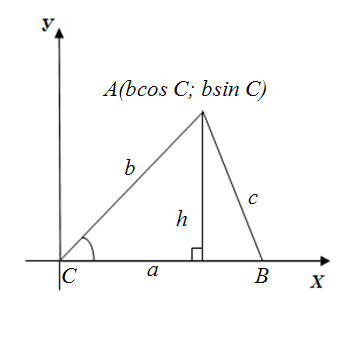 Доказательство: S=ah, h=bsinC.Следовательно: S=absinC Дано: АВС- треугольник, а,в-стороны, α- угол между ними.    Найти: площадь ∆АВС.Решение:Введем систему координат с началом в точке С так, чтобы точка В лежала на положительной полуоси СХ, а точка А имела положительную ординату.Площадь треугольника можно вычислить по формуле S=½ a×h, где h- высота, проведенная к стороне а.Но h равна ординате точки А, т.е. h=b×sinαCледовательно, площадь треугольника S=½ a× b×sinα.Мы сейчас решили задачу в общем виде.А где мы можем проверить правильность нашего решения?Откроем учебники §2 п.100 на стр. 252 (или §2 п.96 на стр. 256).Итак, мы доказали теорему о площади треугольника. Сформулируем её вслух…Теорема: Площадь треугольника равна половине произведения двух его сторон на синус угла между ними.- А сейчас давайте с вами вернёмся к нашей задаче, которая вызвала у нас с вами затруднения, и решим её, используя, только что доказанную теорему о площади треугольника… (кв.ед.).6-й этап Первичное закрепление с проговариванием во внешней речи.Цель этапа: зафиксировать изученное учебное содержание во внешней речи.- Откройте рабочую тетрадь по геометрии на стр. 22, прочитайте задачу № 38. - Кто желает решить эту задачу? (вызывается к доске ученик для решения задачи…)- Вычислите площадь треугольника АВС, если АВ= 3м, ВС=8м и ‹В= 30Решение. Пусть S - площадь данного треугольника АВС, тогда S=½АВ×ВС×sin В=½×3×8×sin 30=12×½=6 (м²)Ответ: 6 м².7-й этап. Самостоятельная работа с самопроверкой по эталону.Цель этапа: проверить свое умение применять теорему о площади треугольника в типовых условиях на основе сопоставления своего решения с эталоном для самопроверки.№ 10201 вариант - (а)2 вариант - (б)На экране эталон решения.Выяснить у кого какие результаты. Кто и где допустил ошибку.Решение.№1020 (а) (см²).№1020 (б) (см²).8-й этап. Включение в систему знаний и повторение.Цель этапа: тренировать навыки использования нового содержания с ранее изученным.№ 1022   Приглашаю к доске.Ответ: 16 см.9-й этап. Рефлексия учебной деятельности и подведение итогов урока. Цель этапа: зафиксировать новое содержание, оценить собственную деятельность.- А теперь, давайте мы с вами подведём итоги нашего урока…- Что нового вы узнали на уроке?- Вы достигли поставленной цели?- Что помогало выполнять задание?- Проанализируйте свою работу на уроке, заполнив карточку.Карточка для этапа рефлексии.  Ответьте на вопросы (да или нет):Данная тема мне понятна _____Я хорошо понял теорему о вычислении площади треугольника по двум сторонам и углу между ними _____Я знаю, как пользоваться формулой для вычисления площади треугольника по двум сторонам и углу меду ними _____Я сумею найти______________________________________________________В самостоятельной работе у меня все получилось_________________________Я понял теорему, но в самостоятельной работе на уроке допустил ошибки при вычислении __________________________Я доволен своей работой на уроке___________________________________________________________________________По желанию 2-3 человека озвучивают свой анализ деятельности на уроке…- Откройте свои дневники и запишите домашнее задание…Домашнее задание.§2 п.100, № 39 из рабочей тетради, №№ 1020(в), 1021,1024 (а) -1 вар.; (б)-2 вар.- Надеюсь, что наш с вами урок прошёл с пользой для вас, всех благодарю за плодотворное сотрудничество на уроке. Музыка может возвышать или умиротворять душу. Живопись – радовать глаз. Поэзия пробуждать чувства.Философия – удовлетворять потребности разума. Инженерное дело- совершенствовать материальную сторону жизни людей. А математика способна достичь всех этих целей.- Всем спасибо, урок закончен, до свидания!Задача вар-1. Найдите площадь равнобедренного треугольника, если его боковая сторона равна 6 см, а угол при основании равен 15о.                                           В                                                                                  А                                        СРешение: АВС равнобедренный, то по свойству углов при основании равнобедренного треугольника =С = 15Т.к. +С = 30, то по теореме о сумме углов треугольника 2) По теореме о площади треугольника= АВ∙ВС =  6 ∙ 6  = 18 = 18 = 9 (см2)Ответ: 9 см2Задача вар-2. Найдите площадь равнобедренного треугольника, если его боковая сторона равна 10 см, а угол при основании равен 30о.                                              В                           10см             А                                                      СРешение: АВС равнобедренный, по свойству углов при основании равнобедренного треугольника =С=30Т.к. +С=60, то по теореме о сумме углов треугольника 2) По теореме о площади треугольника = АВ∙ВС                            = ·10∙10 =50·=50=25 (см2)Ответ: 25 см2Предмет: геометрия.Класс: 9.Тип урока: открытия новых знаний, обретение новых умений и навыков.Тема: «Теорема о площади треугольника». Автор: Приходько Ю.В. учитель математики МБОУ Пеклинская СОШ.Этапы урокаЦели этапаДеятельность учителяДеятельность учащихсяУУД1.  Мотивация к учебной деятельности1) включить учащихся в учебную деятельность2)определить содержательные рамки урока.Приветствие, проверка подготовленности к учебному занятию, организация внимания детей.Включаются в деловой ритм урока.Называют элементы треугольника.Личностные: самоопределение.Регулятивные: целеполагание. Коммуникативные: планирование учебного сотрудничества с учителем и сверстниками.2. Актуализация и фиксирование индивидуального затруднения в пробном учебном действии.1) актуализировать учебное содержание, необходимое и достаточное для восприятия нового материала: вычисление площади треугольника по двум сторонам и углу между ними;2) зафиксировать все повторяемые формулы.1.  Повторение формул на нахождение площадей фигур.Предлагает решать задачи по готовым чертежам1. Проговаривают формулы на нахождение площадей фигур (могут посмотреть на форзаце учебника).2.  Решают задачи по готовым чертежам.Коммуникативные: планирование учебного задания.Познавательные: логические- анализ объектов с целью составления алгоритма решения задачи.3. Целеполагание и выявление места и причины затруднений.Организовать коммукативное взаимодействие, в ходе которого выявляется и фиксируется отличительное свойство задания.Проблема: как найти площадь фигуры, не зная формулу?Цель урока-Какая цель нашего урока?Делают вывод: необходима формула нахождения площади треугольника по двум сторонам и углу между ними.Регулятивные: целеполагание.Коммуникативные: постановка вопросов.Познавательные: самостоятельное выделение-формулирование познавательной цели; логические - формулирование проблемы.4. Построение проекта выхода из затруднения.Составление плана доказательства теоремы методом интервалов.Итак, сегодня на уроке вы докажете формулу нахождения площади треугольника по двум сторонам и углу между ними.Выполняют составление плана доказательства формулы нахождения площади треугольника по двум сторонам и углу между ними.Коммуникативные: постановка вопросов, инициативное сотрудничество.Познавательные: самостоятельное выделение-формулирование познавательной цели; логические- формулирование проблемы, решение проблемы, построение логической цепи рассуждений; доказательство.Регулятивные: планирование, прогнозирование.5. Реализация построенного проектаОрганизовать построение выхода из затруднения.Предлагает доказать теорему и решить задачу.1-н ученик доказывает теорему.Решают задачу. Регулятивные: контроль, оценка, коррекция.Познавательные: умение структурировать знания, выбор наиболее эффективных способов решения задач, рефлексия способов и условий действия.Коммуникативные: навыки публичного выступления.6. Первичное закрепление знаний1) зафиксировать изученное учебное содержание;2) тренировать навыки использования нового содержания.Организует решение задач, используя новую формулу.Учились применять знания формул. Проговаривают вслух выполненные шаги и их обоснование – определения, теоремы, алгоритмы, свойства.Регулятивные: оценка-осознание уровня и качества усвоения; контроль.Познавательные: умение структуризировать знания, выбор наиболее эффективных способов решения задач, рефлексия способов и условий действия.Коммуникативные: управление поведением партнёра, контроль, коррекция, оценка действий партнёра.7. Самостоятельная работа с самопроверкой по эталону.Проверить своё умение применять теорему о площади треугольника в типовых условиях на основе сопоставления своего решения с эталоном для самопроверки.Организует самостоятельное выполнение учащимися типовых заданий на применение новой формулы.Организует самопроверку учащимися своих решений по эталону.Самостоятельно выполняют решение задачи, используя новую формулы для вычисления площади треугольника.Регулятивные: оценка-осознание уровня и качества усвоения; контроль.Коммуникативные: умение с достаточной полнотой и точностью выражать свои мысли.8. Включение в систему знаний и повторение.Тренировать навыки использования нового содержания с ранее изученным.Выявляет и фиксирует границы применимости нового знания и учить использовать его в системе изученных ранее знаний. Самостоятельно выполняют решение задачи.Регулятивные: оценка-осознание уровня и качества усвоения; контроль.9. Рефлексия учебной деятельности и подведение итогов урока.Инициировать рефлексию детей по поводу психоэмоционального состояния, оценить собственную деятельность.Оцените: свою работу на уроке с помощью фраз:- Сегодня на уроке я научился ….- Я пока еще не умею ….- Я стал лучше…. Намечает цели дальнейшей деятельности и определяет задания для самоподготовки (домашнее задание).Отвечают на вопросы карточки рефлексии и оценивают свою деятельность на уроке.Если:7 баллов - «5»5-6 баллов - «4»3-4 балла - «3»По желанию несколько человек озвучивают свой анализ деятельности на уроке.Коммуникативные: умение с достаточной полнотой и точностью выражать свои мысли.Регулятивные: оценка-осознание уровня и качества усвоения; контроль.Познавательные: рефлексия.Номер задания12345Оцени себя(0-5 баллов)Верю(+)Не верю(-) № 1020  Найти площадь треугольника ABC, если   а) AB=6см, АС=4 см, А=60º;   б) BC=3 см, AB=18см, B=45º.Запись на доске и в тетрадях:а) AB=6см, АС=4 см, А=60º, S ABC=?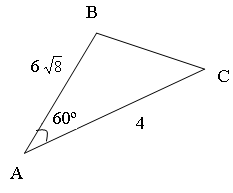 а) По теореме площадь треугольника Запись на доске и в тетрадях:а) S = (6∙4∙sin60º) см2 = 3∙4см2 = 12 см2Ответ: 12 см2Запись на доске и в тетрадях:б) BC=3 см, AB=18см, B=45º, S ABC=?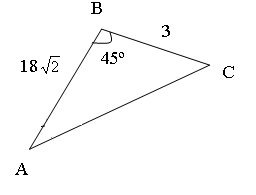 Ученик:  б) По теореме площадь треугольника Запись на доске и в тетрадях:б) S = 3∙18∙см2 = 27 см2Ответ: 27 см2Площадь треугольника ABC равна 60 см2. Найти сторону AB, если АС=15 см, А=30º.        Запись на доске и в тетрадях:S ABС = 60 см2, АС=15 см, А=30º. Найти AB=?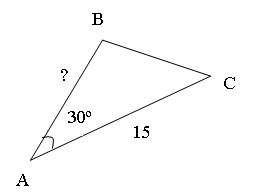 Ученик: Эту задачу решаем по формуле 60 см2 = AB∙15 см ∙ sin30º = 15∙ AB =  см ∙ ABУченик: Отсюда находим AB.AB = см = Ответ: №1023 Ученик: Найти площадь прямоугольника, диагональ которого равна , а угол между диагоналями 30º. Запись на доске и в тетрадях: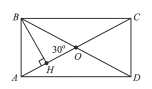 Пусть ABCD – данный прямоугольник, S – его площадь, О – точка пересечения диагоналей AC и BD. AC=BD=10см, АOB=30ºУченик: Найдем сначала площадь треугольника ABCЗапись на доске и в тетрадях:S ABC =  ∙ AC ∙ BH, где BH – высота треугольника.В треугольнике OBH: BH =BO = ∙5 см = см, следовательно
S ABC = ∙10∙=12,5 см2Так как S = S ABC  + S ADC  = 2 S ABC  =25 см2Ответ: 25 см2